        25 сентября 2021 года  состоялось    плановое  заседание Совета   по профилактике  правонарушений    и преступности   рассмотрено  было    поведение  5-х несовершеннолетних учащихся  по вопросу: Снятие с    внутришкольного учета по истечению срока (3  ученика)Словесная ссора  между учениками 5 класса.    По итогу  заседания членами Совета   трое учащихся 8 класса   по ходатайству   классного  руководителя  сняты  с внутришкольного контроля, 2  учащихся   5-х классов  поставлены   на внутришкольный  учет.  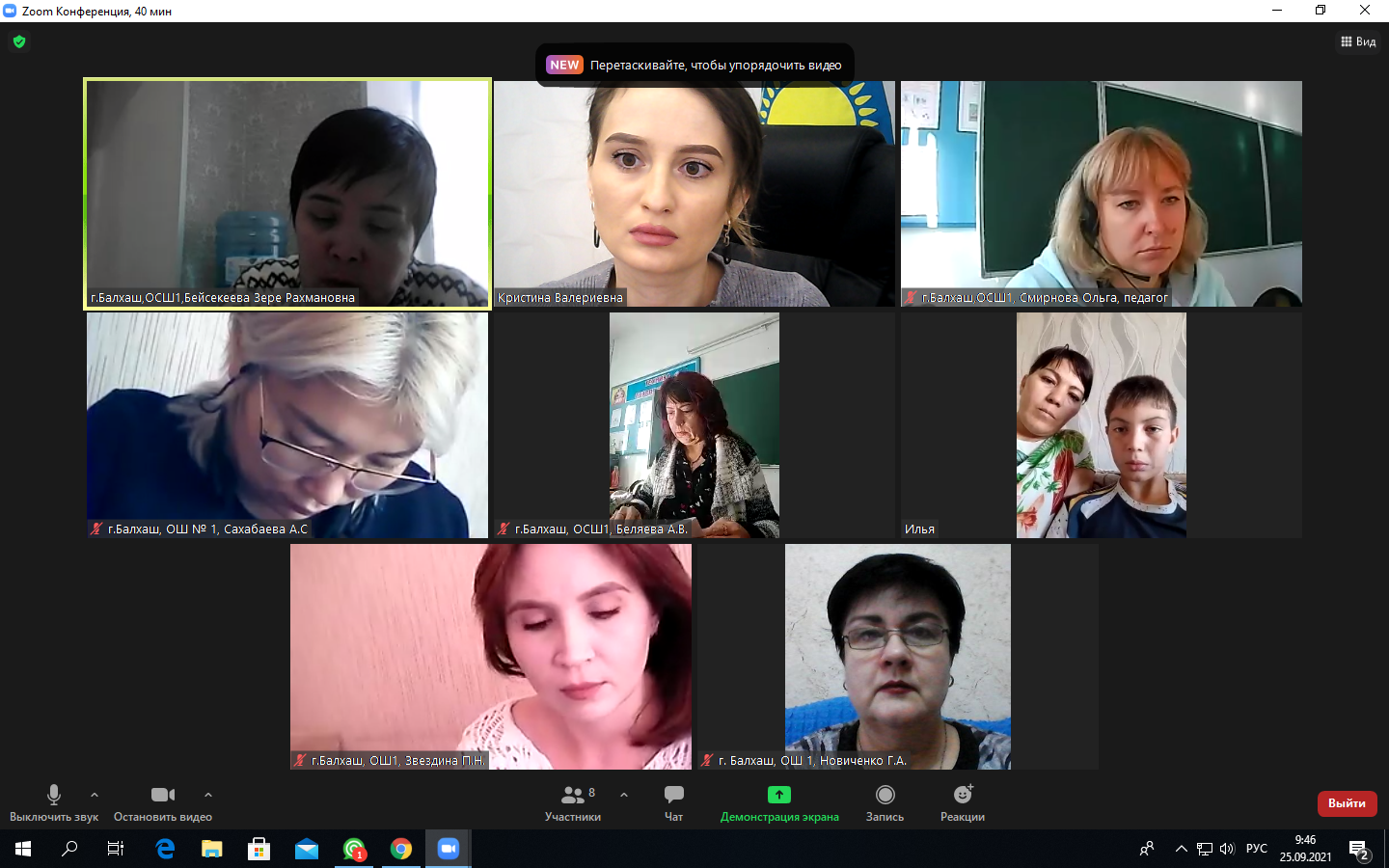 